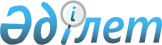 Об установлении ограничительных мероприятий
					
			Утративший силу
			
			
		
					Решение акима сельского округа Шаган Сырдарьинского района Кызылординской области от 7 июля 2021 года № 37. Зарегистрировано в Министерстве юстиции Республики Казахстан 9 июля 2021 года № 23407. Утратило силу решением акима сельского округа Шаган Сырдарьинского района Кызылординской области от 3 декабря 2021 года № 65
      Сноска. Утратило силу решением акима сельского округа Шаган Сырдарьинского района Кызылординской области от 03.12.2021 № 65 (вводится в действие со дня его первого официального опубликования).
      В соответствии с подпунктом 7) статьи 10-1 Закона Республики Казахстан "О ветеринарии" и на основании представления главного государственного ветеринарно-санитарного инспектора государственного учреждения "Сырдарьинская районная территориальная инспекция комитета ветеринарного контроля и надзора Министерства сельского хозяйства Республики Казахстан" от 2 июня 2021 года № 95 РЕШИЛ:
      1. В связи с выявлением болезни бруцеллез среди мелкого рогатого скота установить ограничительные мероприятия расположенного на улицах Аби Омарова дома № 5, № 30, на улицах Жусупали Омарова дома № 5, № 17, № 22 № 24, № 33 сельского округа Шаган Сырдарьинского района.
      2. Контроль за исполнением настоящего решения оставляю за собой.
      3. Настоящее решение вводится в действие со дня его первого официального опубликования.
					© 2012. РГП на ПХВ «Институт законодательства и правовой информации Республики Казахстан» Министерства юстиции Республики Казахстан
				
      Аким сельского округа Шаган 

У. Абдраманова
